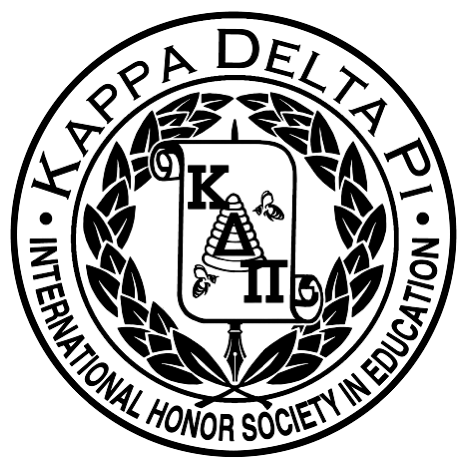 Agenda: March 19, 2014 General Body Meeting8:30PM School of Education 115Welcome!*Monthly Collection – Easter Baskets*Monthly Raffle – Panera Gift card*Next Meeting – April 16 th at 8:30 in ED 115	Literacy Alive*Friday, March 28th at 3:15 to 4:30pm *Sign-up at the end of the meetingPiccolo’s Fundraiser – March 26th*Flyer will be sent out later in the week with all the details!Relay for Life *April 4-5 in the Recreation Center*Join the School of Education Team*1 point per hour if you are on our team and 1 point for every $50 you raise toward our team (maximum of 5 points)Youth Summit: April 12th : 10:00-2:00 (need around 15 volunteers)Induction Ceremony *Saturday, May 3rd * Sign up after meeting: ceremony volunteers and reception volunteers Elections!*Elections for president, vice president, secretary, treasurer and historian Shayna and Devan Presentation: Student Teaching TipsStay Tuned*Facebook: Like us! “TCNJ KDP Honors Society”	*Website:www.kdpgammazeta.weebly.comX. 	Congrats to our Member of the Month: Stacie Scavuzzo! Pick up your gift basket!